Customers’ Financing Needs Vis-À-Vis Financial Products Offered by Islamic Banks in Pakistan: A Case Study of Khyber Pakhtoonkhwa ProvinceShams Ud Din“Research Specialist, Research and Development Department, Alfalah University, Jalalabad and 2601, Afghanistan” Email: researchspecialist@alfalahuni.edu.afAbstractThe profit and loss sharing and mark- up financing products are the two parent principles of Islamic financing. Profit and loss sharing products are equity based products while mark-up (Murabaha) and lease (Ijara) are debt based financing products.  Ironically, the theory of Islamic finance entirely relies on the profit and loss sharing products, while the practice is dominated by the mark-up or deferred sale. This paper analyses the products (either equity based or debt based) offered by Islamic banks in Khyber Pakhtoonkhwa (KPK) province Pakistan. It was found that there is a dichotomy between the theory of Islamic banking and what is actually practiced by Islamic banks.  An analysis of this dichotomy, with special reference to investors and customers (being the main stakeholders of Islamic banks) is important for understanding the basis of Islamic financing, the future of Islamic financial institutions and the contribution which these institutions may make to individual Muslim economies as well as to the global economic scene.Keywords: Equity-based and debt-based financing products, Islamic banking;; Islamic banks in Pakistan. Introduction For the first time when the idea of Islamic banking was placed into practice, there was no initial working model to act upon, except the belief that interest based banking might be replaced by banking based on profit-and-loss sharing. In fact, this effort took place when the entire banking system was based on Interest or riba. Meanwhile, the establishment of a separate regulatory system for Islamic banks was also a critical issue. With the help and efforts of the prominent Muslim economists and jurists, the initial idea led to the practical reality. Islamic banking is now set to reach new horizon and these practices are not only welcomed in Muslim countries, but also in those countries where people have little knowledge or no knowledge of Islam at all. This global trend in fact contributed to the growth of Islamic banking across the world.The impressive growth of Islamic banking over the last few years has created high expectations for the stakeholders and has compelled the major players of the banking industry, investors as well as regulators and governments, to view it as a separate segment in the banking industry. Islamic banks are successful in attracting millions of Muslims around the globe to participate in this particular venture. Observing the huge potential for such banking system, Islamic banking windows are opening up in conventional banks. Dislike conventional banks, the primary function of Islamic banks is not the provision of loans backed by collaterals. Islamic banks are involved in trading of real assets based on the financing needs of the customers. Moreover; Islamic banks are supposed to use funds primarily for investment in productive assets and add to the wealth of real economy. Islamic banks with an aim of bringing revolution to the economy with interest free ethical banking were expected to be able to invent product out of the box with different structures. In fact, all so-called Islamic banks have been offering debt based financing products for replacing interest [1]. 1.1 Research ProblemThe customers approach to Islamic banks and ask for financing a project, business, manufacturing…etc. This demand has direct relationship with the availability of the funds and the methods or products available to satisfy the customers’ requirements. It is not known whether Islamic banks in Khyber Pakhtoonkhwa Pakistan provide a complete range of financial products or not, And whether the available range of products is fulfilling the real needs of their customers. Therefore, to identify what the customers of Islamic banks in Pakistan want and what Islamic banks really offer is the main aim of this research paper.2. Literature Review Equity-based Financing Products of Islamic BanksEquity financing is the process of bringing in investors or partners who provide capital in exchange for a share of ownership of the business. According to Muhammad Obaidullah [2] there are two main equity- based financing products such as Mudaraba and Musharaka that Islamic banks offer. These are trustee project finance and joint venture project finance respectively. In asset or equity-based financial instruments, the proceeds can take various forms such as building, vehicles, equipments and usufruct. The main concern in this case is that the dominant part of the total assets should be in tangible form [3]. Muhammad Ayub [4] argues that the deployment of funds is still a major issue because Islamic banks do not have Vanilla products for fulfilling their customers’ needs. Islamic banks are therefore required to offer financing products that truly meet the requirements of its customers. In the spirit if Islamic finance, participatory modes of financing such as Mudarabah and Musharaka are the most Shari’ah compliant products [5]. These two modes of financing are very close to the model of partnership limited by shares. As a result of these participatory modes of financing, the capital holders (investors) and entrepreneurs (customers) join up for commercial or productive activities carried for the interest of all. Risk sharing is one of the fundamental principles of Islamic finance and is highly recommended in business based on partnership and joint venture. Because interest is prohibited, pure debt based financing is eliminated from the banking and therefore suppliers of funds become investors, rather than creditors. In fact, the provider of financial capital and entrepreneur share business risks in return for share in profit and losses. As for as financing based on a real asset is concerned, the prohibition of interest and risk sharing suggest a financial system where there is a direct link between the real and financial sector. In other words, the system introduces a materiality aspect that links financing directly with the underlying asset so that the financing activity is clearly and closely identified with the real sector activity [6].  These equity based financing products are unique to Islamic banking and account for superiority over conventional banking on grounds of ethics and efficiency [2]. The reasons of why Islamic banks do not offer equity based financing products such as Mudaraba and Musharaka is one of the main arguments of this paper. One obvious reason that Islamic banks referred to for not offering equity-based financing products is the risk factor. Debt based financing products on the other hand are less risky for Islamic banks. Moreover, the only way the banks can satisfy depositor’s demand is to liquidate loans [7]. Given the assumption that premature loans liquidation is costly and loans are illiquid- they cannot be sold in the market- it follows that the bank can run adverse impact on the real sector. Islamic law rejects the concept of a predetermined interest rate and permits an uncertain rate of return based on trade and profits. Theoretically speaking, banks in an Islamic economy can strictly operate only on some type of profit and loss sharing basis [8]. According to the Islamic banking bulletin state bank of Pakistan, equity based financing products of Islamic banks constitute only 17 % of the total portfolio of these banks [9]. This is strikingly different from the initial foundation of Islamic banks laid by the pioneers of Islamic banking in early 1963[10]. 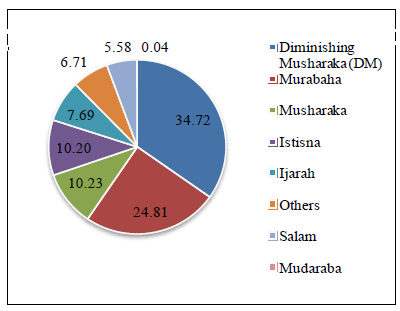                              Source: State bank of PakistanFigure 1: Share of equity-based products in overall portfolio of Islamic Banks in Pakistan2.2 Debt-based financing products of Islamic banksDebt-based financing is the process of borrowing money to fund a business. Islamic banks, in general, are governed by Shari’ah which prohibits interest, gambling, risky sales, and investment in forbidden items such as alcohol [11].  Dislike conventional interest-based banking, in Islamic banking the profits and losses on a physical investment are shared between the investor and the customer according to a formula that reflects their respective levels of participation. While in practice, more than 90 percent of the portfolio of Islamic banking products are debt based [12]. There are a variety of debt-based financing products such as deferred payment (Bai-Bithamane-Ajil), cost plus sale (Murabaha), leasing (Ijara), deferred delivery sale (Salam), manufacture sale (Istisn’a) and recurring sale (Istijrar) offered by Islamic banks [2]. All these modes of financing create debt [12]. Contrary to the theory, Islamic financial institutions adopted mark-up type, interest substituting and risk avoiding modes of financing and marginalized financing products based on profit and loss [14]. In fact, Islamic system of finance emphasizes risk sharing with Islamic financial products like Mudarabah and Musharaka. These products are based on the Islamic principles derived from the Qur’an and Sunnah to eventually facilitate trade and business in the society and to consequently bring economic well being and prosperity [15]. The main advantage to the customers of Islamic banks is equity-based financing products which help them establish their own business using their knowledge, skills and energy. And then distribute the profit generated as a result of the business operations. On practical grounds, it is not the case (at least in Pakistan) that the customers of Islamic banks be provided capital for a business in partnership with Islamic Bank. This research found that the customers were very interested for entering into a participatory or equity based financing with Islamic banks. Investors, too, were keen to allow the bank invest in profit and loss sharing business partnership and joint ventures based on profit and loss sharing.Islamic finance and banking refers to all areas of activities in the financial system that is not in contradiction with Islamic commercial law [16]. Islamic commercial law thus has a distinct set of contracts and product structures for financing operations. Each of these financial products have a variety of risks as found by Khan and Ahmed [17], among all the financing products banks (both equity based and debt based) offered by Islamic banks, profit and loss sharing financing products are the most risky in terms of credit risk, mark-up risk and operational risk. But the least risky are they in terms of liquidity which surely helps the bank in financial crisis when there is shortage of liquid funds. According to Sajjad Zaheer and Moazzam Farooq [18] during liquidity crunch, Islamic banks are less prone to the risk of withdrawal during the bouts of liquidity stress. 3. Materials and MethodsThis is a research based on survey study that seeks to determine the customers’ perspective on availability of equity-based financing products by Islamic banks. The research is based on the primary data generated from the survey conducted on the investment account holders and customers of financing products. A number of literature sources are used for developing the theoretical framework. There are five full-fledged Islamic banks that are effectively operating in Pakistan. Those are Dubai Islamic bank, Al Baraka bank, Meezan bank limited, Burj bank and bank Islami Pakistan. A total of 200 customers (40 from each bank) were asked from these five Islamic Banks in Khyber Pakhtoonkhwa province to express their views on their needs and the financial products availability from the banks. A variety of questions were asked from the customers. Out of them, only those questions are discussed which relates to the debt-based and equity-based financing products. Moreover; to understand the view point of these Islamic banks on offering either debt-based or equity-based financing products, interviews were held with the branch managers of these Islamic banks. The data in this research was collected from June 2014 till March 2015. 4. Analysis The view point of customers is discussed first, followed by the responses of the banks’ branch managers. 4.1 The Customers’ Financing NeedsFor what purposes do you need funds from the bank? Table 1: Customers’ financing needs (number of respondents 183)As shown above, the greater percentage (63.93 percent) of Islamic banks’ customers suggested that they needed funds for the business purposes and being partner with the bank in sharing profits and losses. This demand can be fulfilled by offering equity-based financing product namely Musharaka. On the other hand, 13.66 percent and 17.49 percent of the respondents replied with their needs for house financing and car financing respectively. Such needs can be fulfilled by offering debt-based financing products like Ijara (lease) and Diminishing Musharaka. According to Habib Ahmad [19] using profit and loss sharing principle to reward depositors is a unique feature of Islamic banks. It is not only the depositors who, according to Sharia’h, are subject to this principle but also the bank in keeping a fair balance between offering both equity-based and debt-based financing products. These views disprove the work done by Faycal Amrani [20] who argued that the banishment of profit and loss sharing contract is due to demand factor. 4.2. Products Offered by Islamic BanksThe branch managers were interviewed about the availability of financing products. Their responses are presented below:What financing products does your bank offer? Table 2: Financing products offered by Islamic bank (respondents: 5 banks*)* Dubai Islamic Bank, Albaraka Bank, Bank Islami Pakistan, Burj Bank and Meezan Islamic Bank.In your view, what are the reasons for not offering profit and loss sharing products such as	 Musharaka and Mudarabah? This was an open-ended question to the bank managers with responses mentioned below:The customers cannot fulfill the documentation requirements of the profit and loss sharing products.We do not want to face the risk associated with profit and loss sharing products.Does any number of your investment account holders want to invest their money based on profit and loss sharing?The response to this question was very different than what Islamic banks actually do. All of the investment account holders wanted their money be invested in financing products based on profit and loss sharing.Why your bank does not invest the funds in the same financing product(s) identified by the investment account holders?The managers responded with the following reasons:When the investors sign the undertaking form, they allow the bank to invest their funds in any Shari’a compliant product whether it be equity based (profit and loss sharing) or debt-based.The eligibility requirements for buying equity based products (e.g; Mudaraba and Musharaka) are so huge that the client could not ever meet them. For example, in Mudarabah based financing the client should keep collateral with the bank, and should also prove he/she will pay the principal as well as an agreed profit ratio/percentage. These responses are supported by a survey conducted by Mehboob ul Hassan [21] on the perceptions of investment account holders of Meezan Bank (a full-fledged Islamic Bank in Pakistan) in 2007. In response to the question of would the investment account holders of the bank continue to deal with the bank even the risk on investment is higher than conventional bank.  88.48 percent of the respondents replied with yes. The argument of the management of five Islamic banks sampled in this research is that the knowledge, skills and commitment of a customer being partner in business with bank is very difficult to measure and to make sure that the customer will effectively and efficiently operate the business for which the bank had provided funds. ConclusionAs suggested by the pioneers of Islamic banking, the system of offering profit and loss sharing financing products should be the main and primary operational characteristics of Islamic banks. In theory, profit and loss sharing or equity-based products are the main distinguishing feature of an ideal Islamic bank. While in practice, debt-based financing products offered by Islamic banks in Pakistan dominates equity based financing products. Furthermore, profit and loss sharing products constitute a negligible percentage in the portfolio of Islamic banks in Khyber Pakhtoonkhwa province of Pakistan. The reasons given by the managers of Islamic banks for not offering equity-based financing products do not justify customers’ financing needs for profit and loss sharing products; neither have they justified the investment account holders’ perspective on their preferences towards investing in profit and loss sharing products. Consequently, it is suggested that products of Islamic banks should not be offered with respect to the extent of risk associated with these products, but according to the needs of its customers. Moreover; although offering debt-based financing products such as Murabaha (cost plus sale) and Ijara (leasing) are permissible by Islamic Sharia’h, these products should not constitute the major business activity of Islamic banks. In fact, for Islamic banks to have operated on high ethic and moral principles and to have alleviated poverty, Islamic banks should maintain a fair balance between offering both equity-based and debt-based financing product for their maximum impact. References[1] Shamim Ahmad Siddiqui. “Understanding and Eliminating Riba: Can Islamic Financial Instruments Be Meaningfully Implemented?” Journal of Management and Social Sciences, vol. 1, No.2, pp. 187-203, 2005.[2] Muhammad Obaidullah. Islamic Financial Services. (1st edition) Islamic economics research center, King Abdul Aziz University, Saudi Arabia ISBN: 9960-06- 428- X. 2005[3] Osman Babikir Ahmad. Islamic financial instruments to manage short term excess liquidity”.(2nd edition). Research paper no 41. P. 50, 2001.[4] Muhammad Ayub . “Understanding Islamic Finance”. A publication of John Wiley and sons limited, 2007. [5] Jean-Yves et al. “Islamic Finance: a review of the literature”. Working paper no.2014-093. IPAG Business School 184, Boulevard Saint-German 75006 Paris France, 2014. Available:	 http://www.ipag.fr/en/professeurs-recherche/les-publications/les-working-papers-de-lipag-lab/[6] Zamir Iqbal and Abbas Mirakhor, “An Introduction to Islamic Finance: Theory and Practice” (2nd edition), A publication of John Wiley and sons limited, 2011.  [7] Anjan V. Thakor “The design of Financial System: An overview”. Journal of Banking and Finance,  Vol. 20. PP 917-948, 1996.[8] Mohsin S. Khan and Abbas Mirakhor. “The financial system and monetary policy in an Islamic economy”, Journal of king Abdul Aziz University, Islamic Economics Vol.1 pp. 39-57, 1989.[9] Islamic Banking bulletin, State bank of Pakistan, June 2015.[10] Beng Soon Chong and Ming-Hua Liu “Islamic Banking; Interest-free or interest based?” Pacific-basin Finance Journal pp. 125-144, 2009.[11] Muammad Ramzan et al, “Growth of Islamic banking in Pakistan by using AID model” International Journal of Business and Social Sciences Vol. 3 No. 23, pp 152-164, 2012.[12] Muhammad Firdaus Muhammad Hatta. “Examining the dominance of Islamic debt-based products in economy”. International Journal of Arts and Commerce, Vol.3 N0.6 pp51-68, 2014.[13] Noorma Md Saad. “Towards adopting zero interest financing (ZIF) and profit and loss sharing (PLS) principle in Islamic microfinance: A case of Amanah Ikhtiar Malysia” Journal of Islamic Finance, Vol.2, No.2 pp.038-050, 2013.[14] Muhammad Omar Farooq “ Partnership, equity financing and Islamic finance; Whiter profit-loss sharing?”, International Association for Islamic Economics Review of Islamic Economics, Vol. 11, Special issue, pp.67-88, 2007. Available:	 http://papers.ssrn.com/sol3/papers.cfm?abstract_id=1415239[15] Muhammad Aqib Ali. “The roots and development of Islamic Banking in the world and Pakistan”, South Asia Journal of Contemporary Business, Economics and Law, Vol.7, Issue 1, Pp.58-63, 2015[16] Razi Pahlavi Abdul Aziz and Anne-Sophie Gintzburger. “Equity based, asset based and asset backed transactional structures in Shari’ah compliant financing: Reflections on the current financial crisis”. The economic society of Australia, economic papers, Vol. 28, No.3, pp 270-278, 2009.[17] Tariqullah Khan and Habib Ahmad. “ Risk management: An analysis of issues in Islamic financial industry”, Occasional paper No.5, Islamic development bank, Islamic research and training institute, Jeddah Saudi Arabia, 2001. [18] Sajjad Zaheer and Muazzm Farooq. Liquidity Crisis; Are Islamic Banking institutions more resilient?”, Paper presented at the joint RES-SPR conference on macroeconomic challenges facing low income countries, hosted by International monetary fund, 2014. [19] Habib Ahmad. “ Risk management assessment systems: an application to Islamic banks”, Islamic Economic Studies Vol.19, No1, pp. 63-86, 2011[20] Faysal Amrani “Financing cost and risk sharing in Islamic finance: A new endogenous approach,” presented at the 29th International symposium on money, banking and finance Nantes, France, 2012[21] Mehboob ul Hassan. “Peoples’ Perceptions towards the Islamic Banking: A Fieldwork study on Bank Account Holders’ Behavior in Pakistan”, OIKONOMIKA, Vol.43, No. 3-4, pp.73-87, 2007. ResponsesFrequencyPercentagePartnership business with profit and loss being shared with the bank11763.93House financing2513.66Car financing3217.49Others94.92Financing ProductFrequencyPercentageDminishing Musharaka480Murabaha240Istisn’a120